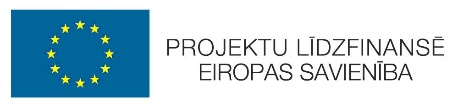 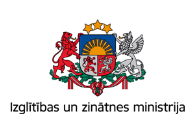 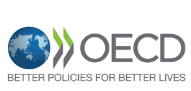 Latvijas izglītības un prasmju stratēģijas attīstībaLabas prakses piemēru seminārs Darba kārtība 2019. gada 16. maijāViesnīcas Radisson Blue Latvija Konferenču zālē Alfa, Elizabetes ielā 55, RīgāSeminārā tiks nodrošināta sinhronā tulkošana. Diskusiju darba valoda – latviešu* Projekta “Latvijas izglītības un prasmju stratēģijas attīstība” prioritātes: 1) izglītojamo mācību rezultātu uzlabošana, 2) mūžizglītības kultūras veicināšana, 3) prasmju atbilstības uzlabošana darba tirgum un 4) prasmju sistēmas pārvaldības stiprināšanaLaiksAktivitāteAktivitāteDALĪBNIEKU REĢISTRĀCIJADALĪBNIEKU REĢISTRĀCIJADALĪBNIEKU REĢISTRĀCIJA09:00-09:30Dalībnieku reģistrācija, rīta tēja, kafijaSEMINĀRA ATKLĀŠANA SEMINĀRA ATKLĀŠANA SEMINĀRA ATKLĀŠANA 09:30-09:35Gunta Arāja, Izglītības un zinātnes ministrijas valsts sekretāra vietniece Gunta Arāja, Izglītības un zinātnes ministrijas valsts sekretāra vietniece 09:35-09:40Maikls Horgans (Michael Horgan), Eiropas Komisijas Nodarbinātības un sociālo lietu ģenerāldirektorāta pārstāvisMaikls Horgans (Michael Horgan), Eiropas Komisijas Nodarbinātības un sociālo lietu ģenerāldirektorāta pārstāvis09:40-09:45Endrjū Bells (Andrew Bell), Ekonomiskās sadarbības un attīstības organizācijas (OECD) Izglītības un prasmju direktorāta Prasmju stratēģijas projektu vadītājs Endrjū Bells (Andrew Bell), Ekonomiskās sadarbības un attīstības organizācijas (OECD) Izglītības un prasmju direktorāta Prasmju stratēģijas projektu vadītājs PREZENTĀCIJAS un DARBNĪCAS: Ārvalstu un nacionālie labas prakses piemēriPREZENTĀCIJAS un DARBNĪCAS: Ārvalstu un nacionālie labas prakses piemēriPREZENTĀCIJAS un DARBNĪCAS: Ārvalstu un nacionālie labas prakses piemēri09:45-09:55Praktiskā informācija par semināra darba kārtību un darbnīcu norisi Semjuels Kims (Samuel Kim), OECD Izglītības un prasmju direktorāta Prasmju stratēģijas projektu vadītājsPraktiskā informācija par semināra darba kārtību un darbnīcu norisi Semjuels Kims (Samuel Kim), OECD Izglītības un prasmju direktorāta Prasmju stratēģijas projektu vadītājs09:55-10:40OECD Prezentācijas: Ārvalstu labas prakses piemēri par tēmām: mācību rezultātu uzlabošana un mūžizglītības kultūras veicināšanaOECD Prezentācijas: Ārvalstu labas prakses piemēri par tēmām: mācību rezultātu uzlabošana un mūžizglītības kultūras veicināšana10:40-11:10Latvijas labas prakses piemēri1.Ventspils izglītības pārvaldes atbalsta sistēma pedagogu profesionālai pilnveidei Inga Pāvula, Ventspils izglītības pārvaldes Metodiskā dienesta vadītāja2.Mācīšanās kultūras veicināšana akciju sabiedrībā “Sadales tīkls”Kristīne Blumberga, AS Sadales tīkls Mācību centra direktoreLatvijas labas prakses piemēri1.Ventspils izglītības pārvaldes atbalsta sistēma pedagogu profesionālai pilnveidei Inga Pāvula, Ventspils izglītības pārvaldes Metodiskā dienesta vadītāja2.Mācīšanās kultūras veicināšana akciju sabiedrībā “Sadales tīkls”Kristīne Blumberga, AS Sadales tīkls Mācību centra direktore11:10-12:001. sesija: Diskusija mazās grupās par labas prakses piemēriem un ieteikumiem OECD rekomendācijām prioritārajās jomās*:                 Mācību rezultātu uzlabošana un  Mūžizglītības kultūras veicināšana1. sesija: Diskusija mazās grupās par labas prakses piemēriem un ieteikumiem OECD rekomendācijām prioritārajās jomās*:                 Mācību rezultātu uzlabošana un  Mūžizglītības kultūras veicināšana12:00-13:00PusdienasPusdienas13:00-13:45OECD Prezentācijas: Ārvalstu labas prakses piemēri par tēmām: prasmju atbilstības uzlabošana darba tirgum un prasmju sistēmas pārvaldības stiprināšanaOECD Prezentācijas: Ārvalstu labas prakses piemēri par tēmām: prasmju atbilstības uzlabošana darba tirgum un prasmju sistēmas pārvaldības stiprināšana13:45-14:15Latvijas labas prakses piemēri3. Darba tirgus prognozēšanas un apsteidzošo pārkārtojumu sistēma Latvijā: esošā situācija un turpmākā attīstībaNormunds Ozols, Ekonomikas ministrijas Analītiskā dienesta vecākais ekonomists 4. Neformālās un ikdienas mācīšanās rezultātu atzīšana: iespējas izglītībai un darba tirgum Māris Stinkulis, Akadēmiskās informācijas centra pārstāvisLatvijas labas prakses piemēri3. Darba tirgus prognozēšanas un apsteidzošo pārkārtojumu sistēma Latvijā: esošā situācija un turpmākā attīstībaNormunds Ozols, Ekonomikas ministrijas Analītiskā dienesta vecākais ekonomists 4. Neformālās un ikdienas mācīšanās rezultātu atzīšana: iespējas izglītībai un darba tirgum Māris Stinkulis, Akadēmiskās informācijas centra pārstāvis14:15-15:102. sesija: Diskusija mazās grupās par labas prakses piemēriem un ieteikumiem OECD rekomendācijām prioritārajās jomās*:                       Prasmju atbilstības uzlabošana darba tirgum un Prasmju sistēmas pārvaldības stiprināšana2. sesija: Diskusija mazās grupās par labas prakses piemēriem un ieteikumiem OECD rekomendācijām prioritārajās jomās*:                       Prasmju atbilstības uzlabošana darba tirgum un Prasmju sistēmas pārvaldības stiprināšana15:10-15:40Kafijas pauzeKafijas pauzeSEMINĀRA NOSLĒGUMSSEMINĀRA NOSLĒGUMSSEMINĀRA NOSLĒGUMS15:40-16:30Plenārsēdes diskusija: secinājumiIepazīstināšana ar secinājumiem katrā prioritārajā jomā Plenārsēdes diskusija: secinājumiIepazīstināšana ar secinājumiem katrā prioritārajā jomā 16:30-16:40Endrjū Bells (Andrew Bell), OECD Izglītības un prasmju direktorāta Prasmju stratēģijas projektu vadītājs Gunta Arāja, Izglītības un zinātnes ministrijas valsts sekretāra vietniece – Politikas iniciatīvu un attīstības departamenta direktoreEndrjū Bells (Andrew Bell), OECD Izglītības un prasmju direktorāta Prasmju stratēģijas projektu vadītājs Gunta Arāja, Izglītības un zinātnes ministrijas valsts sekretāra vietniece – Politikas iniciatīvu un attīstības departamenta direktore